Ferrara 15/06/2020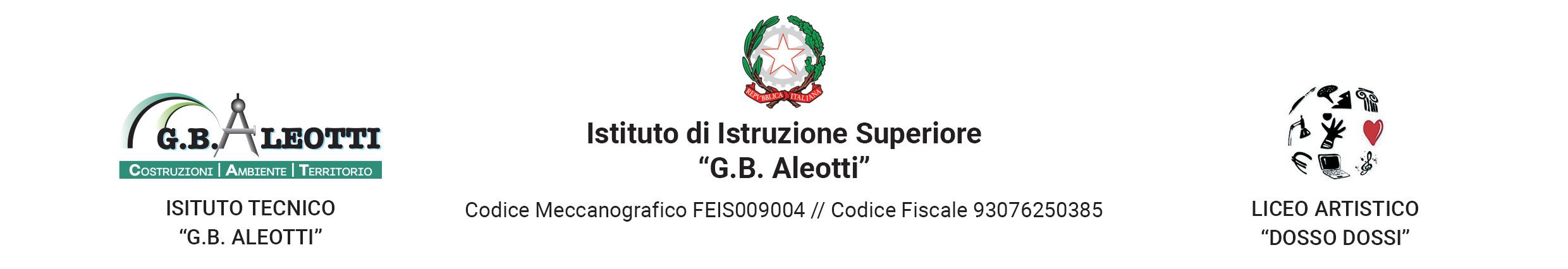 Comunicazione n. 408Al personale Collaboratore ScolasticoAl personale Assistente tecnicoOggetto: nuove indicazioni di lavoro per le settimane dei colloqui esami	Con l’inizio delle prove orali di domani 17 giugno e indicativamente fino al 29 giugno gli orari si modificano come sotto riportato:ASSISTENTI TECNICIGli assistenti tecnici di informatica a disposizione delle commissioni saranno sempre 2 (considerando anche l’a.t. Marzola), un tecnico entrerà in servizio dalle 8.00 alle 14.00 e l’altro dalle 08.30 alle 14.30.COLLABORATORI SCOLASTICIorario 7.30-13.30:  	apertura scuola, commissioni, uffici n. 2 cc.ss si collocheranno rispettivamente all’Entrata per le Commissioni del  Liceo artistico e all’entrata per la  Commissione Istituto tecnico, mantenendo bene le distanze rispetto a chi entra,  per guidare gli alunni e gli eventuali accompagnatori indirizzandoli nelle rispettive aule, dopo averli invitati a sanificare le mani e a compilare l’autocertificazione,  che poi ritireranno e consegneranno alla DSGA. I docenti e i Presidenti seguiranno i percorsi già noti.Orario 8.30-15.30 	i cc.ss. in assistenza alle commissioni Orario 11.00 – 17.00 pulizia spazi comuni, , bagni, pulizIa commissioni al termine lavori attorno alle 15.30 e chiusura scuola orario 9.30-15.30 AL SABATO pulizia spazi comuni, , bagni, pulizia commissioni al termine lavori e chiusura scuola						IL DIRIGENTE SCOLASTICO						    Francesco Borciani